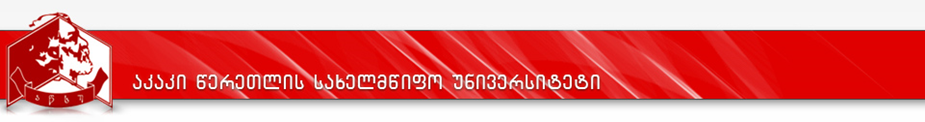 კურიკულუმიდანართი 1სასწავლო გეგმა  2021-2022პროგრამის დასახელება: დამატებითი (minor) პროგრამა „კომპიუტერული მეცნიერება“მისანიჭებელი კვალიფიკაცია: დამატებითი სპეციალობის სტუდენტს არ ენიჭება აკადემიური ხარისხი, მიღწეული სწავლის შედეგი აისახება დიპლომის დანართშიპროგრამის დასახელებაპროგრამის დასახელებადამატებითი (minor) პროგრამა  კომპიუტერული მეცნიერებაComputer Scienceმისანიჭებელი აკადემიური ხარისხი/კვალიფიკაციამისანიჭებელი აკადემიური ხარისხი/კვალიფიკაციადამატებითი სპეციალობის სტუდენტს არ ენიჭება აკადემიური ხარისხი, მიღწეული სწავლის შედეგი აისახება დიპლომის დანართშიფაკულტეტის დასახელებაფაკულტეტის დასახელებაზუსტ და საბუნებისმეტყველო მეცნიერებათა  ფაკულტეტიპროგრამის ხელმძღვანელი/ხელმძღვანელები/კოორდინატორიპროგრამის ხელმძღვანელი/ხელმძღვანელები/კოორდინატორიასოცირებული პროფესორი აკაკი ძნელაძეAkaki.dzneladze@atsu.edu.ge პროგრამის ხანგრძლივობა/მოცულობა (სემესტრი, კრედიტების რაოდენობა)პროგრამის ხანგრძლივობა/მოცულობა (სემესტრი, კრედიტების რაოდენობა)60 ESTS  კრედიტისემესტრების რაოდენობა - 6              სწავლების ენასწავლების ენაქართულიპროგრამის შემუშავებისა და განახლების თარიღები;პროგრამის შემუშავებისა და განახლების თარიღები;აკრედიტაციის საბჭოს გადაწყვეტილება №318782, 19/03/2021აკადემიური საბჭოს გადაწყვეტილება №1  (21/22)  17.09.2021პროგრამაზე დაშვების წინაპირობები (მოთხოვნები)პროგრამაზე დაშვების წინაპირობები (მოთხოვნები)პროგრამაზე დაშვების წინაპირობები (მოთხოვნები)საბაკალავრო სწავლების ძირითად (major) პროგრამაზე  სწავლება  (მესამე სემესტრი)პროგრამის არჩევა, მეორე სემესტრის შემდეგ, შეუძლია აწსუ-ს იმ ფაკულტეტის სტუდენტებს, როლებსაც გააჩნიათ მაინორის სასწავლო პროგრამები.საბაკალავრო სწავლების ძირითად (major) პროგრამაზე  სწავლება  (მესამე სემესტრი)პროგრამის არჩევა, მეორე სემესტრის შემდეგ, შეუძლია აწსუ-ს იმ ფაკულტეტის სტუდენტებს, როლებსაც გააჩნიათ მაინორის სასწავლო პროგრამები.საბაკალავრო სწავლების ძირითად (major) პროგრამაზე  სწავლება  (მესამე სემესტრი)პროგრამის არჩევა, მეორე სემესტრის შემდეგ, შეუძლია აწსუ-ს იმ ფაკულტეტის სტუდენტებს, როლებსაც გააჩნიათ მაინორის სასწავლო პროგრამები.პროგრამის მიზნებიპროგრამის მიზნებიპროგრამის მიზნებიმოამზადოს სტუდენტები, რომლებიც პროგრამის დასრულების შემდეგ:შეძლებენ, ინფორმატიკის სხვადასხვა სფეროში,  თანამედროვე კომპიუტერული ტექნოლოგიების შემუშავებას, განვითარებას, მხარდაჭერასა და გამოყენებას;გაცნობიერებული იქნებიან უწყვეტი სწავლის აუცილებლობაში და გააგრძელებენ ინფორმატიკის ახალი ტექნოლოგიების შესწავლას, მაგისტრატურაში სწავლის ან თვითგანათლების  გზით.მოამზადოს სტუდენტები, რომლებიც პროგრამის დასრულების შემდეგ:შეძლებენ, ინფორმატიკის სხვადასხვა სფეროში,  თანამედროვე კომპიუტერული ტექნოლოგიების შემუშავებას, განვითარებას, მხარდაჭერასა და გამოყენებას;გაცნობიერებული იქნებიან უწყვეტი სწავლის აუცილებლობაში და გააგრძელებენ ინფორმატიკის ახალი ტექნოლოგიების შესწავლას, მაგისტრატურაში სწავლის ან თვითგანათლების  გზით.მოამზადოს სტუდენტები, რომლებიც პროგრამის დასრულების შემდეგ:შეძლებენ, ინფორმატიკის სხვადასხვა სფეროში,  თანამედროვე კომპიუტერული ტექნოლოგიების შემუშავებას, განვითარებას, მხარდაჭერასა და გამოყენებას;გაცნობიერებული იქნებიან უწყვეტი სწავლის აუცილებლობაში და გააგრძელებენ ინფორმატიკის ახალი ტექნოლოგიების შესწავლას, მაგისტრატურაში სწავლის ან თვითგანათლების  გზით.სწავლის შედეგები  ( ზოგადი და დარგობრივი კომპეტენციები)სწავლის შედეგები  ( ზოგადი და დარგობრივი კომპეტენციები)სწავლის შედეგები  ( ზოგადი და დარგობრივი კომპეტენციები)ცოდნა და გაცნობიერებაპროგრამის დასრულების შემდეგ კურსდამთავრებულს შეეძლება:აღწეროს და ახსნას ინფორმატიკის ფუნდამენტური კონცეფციები, პრინციპები, თეორიები და ალგორითმები;აღწეროს მონაცემთა ბაზების და ლოკალური ქსელების  სტრუქტურა და მათი აგების ძირითადი პრინციპები;პროგრამის დასრულების შემდეგ კურსდამთავრებულს შეეძლება:აღწეროს და ახსნას ინფორმატიკის ფუნდამენტური კონცეფციები, პრინციპები, თეორიები და ალგორითმები;აღწეროს მონაცემთა ბაზების და ლოკალური ქსელების  სტრუქტურა და მათი აგების ძირითადი პრინციპები;უნარიპროგრამის დასრულების შემდეგ კურსდამთავრებულს შეეძლება:გაანალიზოს ინფორმატიკის პრობლემები და განსაზღვროს მათი გადაწყვეტისათვის საჭირო კომპიუტერული მეცნიერების;გამოიყენოს თანამედროვე კომპიუტერული ტექნოლოგიები  სხვადასხვა სამუშაოების შესასრულებლად, მათ შორის:  ინფორმაციის მოძიების, მიღების, დამუშავების, გადაცემისა და პრეზენტაციის მიზნით;გამოიყენოს კომპიუტერული მეცნიერების თეორია კომპიუტერული სისტემების მოდელირებისა და დაპროექტებისათვის; გამოიყენოს კომპიუტერული მეცნიერების თეორია და პროგრამული უზრუნველყოფის შემუშავების მეთოდები, სხვადასხვა სახის პრაქტიკული ამოცანების გადასაწყვეტად;შეიმუშაოს მოცემული ამოცანის ამოხსნის ალგორითმი და ამ აგლორითმის  შესაბამისი პროგრამა  C++  დაპროგრამების ენაზე;დააგეგმაროს და ააგოს მონაცემთა ბაზები და ლოკალური ქსელები; მოამზადოს კომპიუტერული მეცნიერების უკანასკნელი სიახლეების შესახებ წერილობითი ანგარიში და მოახდინოს მისი აუდიტორიის წინაშე ეფექტური პრეზენტაცია;იმსჯელოს კომპიუტერული ტექნოლოგიების საკითხებზე და არგუმენტირებულად ჩამოაყალიბოს აზრები როგორც ზეპირად ისე წერილობით;პროგრამის დასრულების შემდეგ კურსდამთავრებულს შეეძლება:გაანალიზოს ინფორმატიკის პრობლემები და განსაზღვროს მათი გადაწყვეტისათვის საჭირო კომპიუტერული მეცნიერების;გამოიყენოს თანამედროვე კომპიუტერული ტექნოლოგიები  სხვადასხვა სამუშაოების შესასრულებლად, მათ შორის:  ინფორმაციის მოძიების, მიღების, დამუშავების, გადაცემისა და პრეზენტაციის მიზნით;გამოიყენოს კომპიუტერული მეცნიერების თეორია კომპიუტერული სისტემების მოდელირებისა და დაპროექტებისათვის; გამოიყენოს კომპიუტერული მეცნიერების თეორია და პროგრამული უზრუნველყოფის შემუშავების მეთოდები, სხვადასხვა სახის პრაქტიკული ამოცანების გადასაწყვეტად;შეიმუშაოს მოცემული ამოცანის ამოხსნის ალგორითმი და ამ აგლორითმის  შესაბამისი პროგრამა  C++  დაპროგრამების ენაზე;დააგეგმაროს და ააგოს მონაცემთა ბაზები და ლოკალური ქსელები; მოამზადოს კომპიუტერული მეცნიერების უკანასკნელი სიახლეების შესახებ წერილობითი ანგარიში და მოახდინოს მისი აუდიტორიის წინაშე ეფექტური პრეზენტაცია;იმსჯელოს კომპიუტერული ტექნოლოგიების საკითხებზე და არგუმენტირებულად ჩამოაყალიბოს აზრები როგორც ზეპირად ისე წერილობით;პასუხისმგებლობა და ავტონომიურობა სწავლის შედეგების მიღწევის მეთოდებისწავლის შედეგების მიღწევის მეთოდებისწავლის შედეგების მიღწევის მეთოდებიგამოიყენება სწავლების შემდეგი მეთოდები:ლექციებზე: ვერბალური, პრობლემაზე დაფუძნებული სწავლება, დემონსტრირების მეთოდი, ინდუქცია, დედუქცია, ანალიზი და სინთეზი.პრაქტიკულ და ლაბორატორიულ მეცადინეობებზე: ვერბალური, წიგნზე მუშაობის მეთოდი, ლაბორატორიული მეთოდი და დემონსტრირების მეთოდი, პრაქტიკული მეთოდები, ინდუქციური მეთოდი, ანალიზის მეთოდი, სინთეზის მეთოდი, ელექტრონული სწავლების დასწრებული სახე.ჯგუფურ პროექტზე: ვერბალური, პრობლემაზე დაფუძნებული სწავლება, ელექტრონული სწავლების დასწრებული სახე, თანამშრომლობითი სწავლება, ჯგუფური მუშაობა.გამოიყენება სწავლების შემდეგი მეთოდები:ლექციებზე: ვერბალური, პრობლემაზე დაფუძნებული სწავლება, დემონსტრირების მეთოდი, ინდუქცია, დედუქცია, ანალიზი და სინთეზი.პრაქტიკულ და ლაბორატორიულ მეცადინეობებზე: ვერბალური, წიგნზე მუშაობის მეთოდი, ლაბორატორიული მეთოდი და დემონსტრირების მეთოდი, პრაქტიკული მეთოდები, ინდუქციური მეთოდი, ანალიზის მეთოდი, სინთეზის მეთოდი, ელექტრონული სწავლების დასწრებული სახე.ჯგუფურ პროექტზე: ვერბალური, პრობლემაზე დაფუძნებული სწავლება, ელექტრონული სწავლების დასწრებული სახე, თანამშრომლობითი სწავლება, ჯგუფური მუშაობა.გამოიყენება სწავლების შემდეგი მეთოდები:ლექციებზე: ვერბალური, პრობლემაზე დაფუძნებული სწავლება, დემონსტრირების მეთოდი, ინდუქცია, დედუქცია, ანალიზი და სინთეზი.პრაქტიკულ და ლაბორატორიულ მეცადინეობებზე: ვერბალური, წიგნზე მუშაობის მეთოდი, ლაბორატორიული მეთოდი და დემონსტრირების მეთოდი, პრაქტიკული მეთოდები, ინდუქციური მეთოდი, ანალიზის მეთოდი, სინთეზის მეთოდი, ელექტრონული სწავლების დასწრებული სახე.ჯგუფურ პროექტზე: ვერბალური, პრობლემაზე დაფუძნებული სწავლება, ელექტრონული სწავლების დასწრებული სახე, თანამშრომლობითი სწავლება, ჯგუფური მუშაობა.პროგრამის სტრუქტურა პროგრამის სტრუქტურა პროგრამის სტრუქტურა დამატებითი minor პროგრამის სასწავლო გეგმა შედგება დამატებითი სპეციალობის სავალდებულო კურსებისგან (60 კრედიტი), რომელიც აერთიანებს 12 სასწავლო კურსსსასწავლო გეგმა იხილეთ დანართ 1–ში.დამატებითი minor პროგრამის სასწავლო გეგმა შედგება დამატებითი სპეციალობის სავალდებულო კურსებისგან (60 კრედიტი), რომელიც აერთიანებს 12 სასწავლო კურსსსასწავლო გეგმა იხილეთ დანართ 1–ში.დამატებითი minor პროგრამის სასწავლო გეგმა შედგება დამატებითი სპეციალობის სავალდებულო კურსებისგან (60 კრედიტი), რომელიც აერთიანებს 12 სასწავლო კურსსსასწავლო გეგმა იხილეთ დანართ 1–ში.სტუდენტის ცოდნის შეფასების სისტემა და კრიტერიუმები/სტუდენტის ცოდნის შეფასების სისტემა და კრიტერიუმები/სტუდენტის ცოდნის შეფასების სისტემა და კრიტერიუმები/აკაკი წერეთლის სახელმწიფო უნივერსიტეტში არსებული შეფასების სისტემა იყოფა შემდეგ კომპონენტებად:საგანმანათლებლო პროგრამის კომპონენტის შეფასების საერთო ქულიდან (100 ქულა) შუალედური შეფასების ხვედრითი წილი შეადგენს ჯამურად 60 ქულას, რომელიც, თავის მხრივ, მოიცავს შემდეგი შეფასების ფორმებს:სტუდენტის აქტივობა სასწავლო სემესტრის განმავლობაში(მოიცავს შეფასების სხვადასხვა კომპონენტებს) - არა უმეტეს 30 ქულა;შუალედური გამოცდა- არა ნაკლებ 30 ქულა;დასკვნითი გამოცდა - 40 ქულა.დასკვნით გამოცდაზე გასვლის უფლება ეძლევა სტუდენტს, რომლის შუალედური შეფასებების კომპონენტების მინიმალური კომპეტენციის ზღვარი შეადგენს არანაკლებ 18 ქულას.  შეფასების სისტემა უშვებს:ა) ხუთი სახის დადებით შეფასებას:ა.ა) (A) ფრიადი – შეფასების 91-100 ქულა;ა.ბ) (B) ძალიან კარგი – მაქსიმალური შეფასების 81-90 ქულა; ა.გ) (C) კარგი – მაქსიმალური შეფასების 71-80 ქულა;ა.დ) (D) დამაკმაყოფილებელი – მაქსიმალური შეფასების 61-70 ქულა; ა.ე) (E) საკმარისი – მაქსიმალური შეფასების 51-60 ქულა.ბ) ორი სახის უარყოფით შეფასებას:ბ.ა) (FX) ვერ ჩააბარა – მაქსიმალური შეფასების 41-50 ქულა, რაც ნიშნავს, რომ სტუდენტს ჩასაბარებლად მეტი მუშაობა სჭირდება და ეძლევა დამოუკიდებელი მუშაობით დამატებით გამოცდაზე ერთხელ გასვლის უფლება;ბ.ბ) (F) ჩაიჭრა – მაქსიმალური შეფასების 40 ქულა და ნაკლები, რაც ნიშნავს, რომ სტუდენტის მიერ ჩატარებული სამუშაო არ არის საკმარისი და მას საგანი ახლიდან აქვს შესასწავლი.საგანმანათლებლო პროგრამის სასწავლო კომპონენტში, FX-ის მიღების შემთხვევაში  დამატებითი გამოცდა დაინიშნება დასკვნითი გამოცდის შედეგების გამოცხადებიდან არანაკლებ 5 დღეში.დასკვნით გამოცდაზე სტუდენტის მიერ მიღებული შეფასების მინიმალური ზღვარი განისაზღვრება  15 ქულით.სტუდენტის მიერ დამატებით გამოცდაზე მიღებულ შეფასებას არ ემატება დასკვნით შეფასებაში მიღებული ქულათა რაოდენობა. დამატებით გამოცდაზე მიღებული შეფასება არის დასკვნითი შეფასება და აისახება საგანმანათლებლო პროგრამის სასწავლო კომპონენტის საბოლოო შეფასებაში. დამატებით გამოცდაზე მიღებული შეფასების გათვალისწინებით საგანმანათლებლო კომპონენტის საბოლოო შეფასებაში 0-50 ქულის მიღების შემთხვევაში, სტუდენტს უფორმდება შეფასება F-0 ქულა.საფუძველი: საქართველოს განათლებისა და მეცნიერების მინისტრის 2007წლის 5იანვრის ბრძანება №3 და 2016 წლის 18 აგვისტოს №102/ნ ბრძანების შესაბამისად.აკაკი წერეთლის სახელმწიფო უნივერსიტეტში არსებული შეფასების სისტემა იყოფა შემდეგ კომპონენტებად:საგანმანათლებლო პროგრამის კომპონენტის შეფასების საერთო ქულიდან (100 ქულა) შუალედური შეფასების ხვედრითი წილი შეადგენს ჯამურად 60 ქულას, რომელიც, თავის მხრივ, მოიცავს შემდეგი შეფასების ფორმებს:სტუდენტის აქტივობა სასწავლო სემესტრის განმავლობაში(მოიცავს შეფასების სხვადასხვა კომპონენტებს) - არა უმეტეს 30 ქულა;შუალედური გამოცდა- არა ნაკლებ 30 ქულა;დასკვნითი გამოცდა - 40 ქულა.დასკვნით გამოცდაზე გასვლის უფლება ეძლევა სტუდენტს, რომლის შუალედური შეფასებების კომპონენტების მინიმალური კომპეტენციის ზღვარი შეადგენს არანაკლებ 18 ქულას.  შეფასების სისტემა უშვებს:ა) ხუთი სახის დადებით შეფასებას:ა.ა) (A) ფრიადი – შეფასების 91-100 ქულა;ა.ბ) (B) ძალიან კარგი – მაქსიმალური შეფასების 81-90 ქულა; ა.გ) (C) კარგი – მაქსიმალური შეფასების 71-80 ქულა;ა.დ) (D) დამაკმაყოფილებელი – მაქსიმალური შეფასების 61-70 ქულა; ა.ე) (E) საკმარისი – მაქსიმალური შეფასების 51-60 ქულა.ბ) ორი სახის უარყოფით შეფასებას:ბ.ა) (FX) ვერ ჩააბარა – მაქსიმალური შეფასების 41-50 ქულა, რაც ნიშნავს, რომ სტუდენტს ჩასაბარებლად მეტი მუშაობა სჭირდება და ეძლევა დამოუკიდებელი მუშაობით დამატებით გამოცდაზე ერთხელ გასვლის უფლება;ბ.ბ) (F) ჩაიჭრა – მაქსიმალური შეფასების 40 ქულა და ნაკლები, რაც ნიშნავს, რომ სტუდენტის მიერ ჩატარებული სამუშაო არ არის საკმარისი და მას საგანი ახლიდან აქვს შესასწავლი.საგანმანათლებლო პროგრამის სასწავლო კომპონენტში, FX-ის მიღების შემთხვევაში  დამატებითი გამოცდა დაინიშნება დასკვნითი გამოცდის შედეგების გამოცხადებიდან არანაკლებ 5 დღეში.დასკვნით გამოცდაზე სტუდენტის მიერ მიღებული შეფასების მინიმალური ზღვარი განისაზღვრება  15 ქულით.სტუდენტის მიერ დამატებით გამოცდაზე მიღებულ შეფასებას არ ემატება დასკვნით შეფასებაში მიღებული ქულათა რაოდენობა. დამატებით გამოცდაზე მიღებული შეფასება არის დასკვნითი შეფასება და აისახება საგანმანათლებლო პროგრამის სასწავლო კომპონენტის საბოლოო შეფასებაში. დამატებით გამოცდაზე მიღებული შეფასების გათვალისწინებით საგანმანათლებლო კომპონენტის საბოლოო შეფასებაში 0-50 ქულის მიღების შემთხვევაში, სტუდენტს უფორმდება შეფასება F-0 ქულა.საფუძველი: საქართველოს განათლებისა და მეცნიერების მინისტრის 2007წლის 5იანვრის ბრძანება №3 და 2016 წლის 18 აგვისტოს №102/ნ ბრძანების შესაბამისად.აკაკი წერეთლის სახელმწიფო უნივერსიტეტში არსებული შეფასების სისტემა იყოფა შემდეგ კომპონენტებად:საგანმანათლებლო პროგრამის კომპონენტის შეფასების საერთო ქულიდან (100 ქულა) შუალედური შეფასების ხვედრითი წილი შეადგენს ჯამურად 60 ქულას, რომელიც, თავის მხრივ, მოიცავს შემდეგი შეფასების ფორმებს:სტუდენტის აქტივობა სასწავლო სემესტრის განმავლობაში(მოიცავს შეფასების სხვადასხვა კომპონენტებს) - არა უმეტეს 30 ქულა;შუალედური გამოცდა- არა ნაკლებ 30 ქულა;დასკვნითი გამოცდა - 40 ქულა.დასკვნით გამოცდაზე გასვლის უფლება ეძლევა სტუდენტს, რომლის შუალედური შეფასებების კომპონენტების მინიმალური კომპეტენციის ზღვარი შეადგენს არანაკლებ 18 ქულას.  შეფასების სისტემა უშვებს:ა) ხუთი სახის დადებით შეფასებას:ა.ა) (A) ფრიადი – შეფასების 91-100 ქულა;ა.ბ) (B) ძალიან კარგი – მაქსიმალური შეფასების 81-90 ქულა; ა.გ) (C) კარგი – მაქსიმალური შეფასების 71-80 ქულა;ა.დ) (D) დამაკმაყოფილებელი – მაქსიმალური შეფასების 61-70 ქულა; ა.ე) (E) საკმარისი – მაქსიმალური შეფასების 51-60 ქულა.ბ) ორი სახის უარყოფით შეფასებას:ბ.ა) (FX) ვერ ჩააბარა – მაქსიმალური შეფასების 41-50 ქულა, რაც ნიშნავს, რომ სტუდენტს ჩასაბარებლად მეტი მუშაობა სჭირდება და ეძლევა დამოუკიდებელი მუშაობით დამატებით გამოცდაზე ერთხელ გასვლის უფლება;ბ.ბ) (F) ჩაიჭრა – მაქსიმალური შეფასების 40 ქულა და ნაკლები, რაც ნიშნავს, რომ სტუდენტის მიერ ჩატარებული სამუშაო არ არის საკმარისი და მას საგანი ახლიდან აქვს შესასწავლი.საგანმანათლებლო პროგრამის სასწავლო კომპონენტში, FX-ის მიღების შემთხვევაში  დამატებითი გამოცდა დაინიშნება დასკვნითი გამოცდის შედეგების გამოცხადებიდან არანაკლებ 5 დღეში.დასკვნით გამოცდაზე სტუდენტის მიერ მიღებული შეფასების მინიმალური ზღვარი განისაზღვრება  15 ქულით.სტუდენტის მიერ დამატებით გამოცდაზე მიღებულ შეფასებას არ ემატება დასკვნით შეფასებაში მიღებული ქულათა რაოდენობა. დამატებით გამოცდაზე მიღებული შეფასება არის დასკვნითი შეფასება და აისახება საგანმანათლებლო პროგრამის სასწავლო კომპონენტის საბოლოო შეფასებაში. დამატებით გამოცდაზე მიღებული შეფასების გათვალისწინებით საგანმანათლებლო კომპონენტის საბოლოო შეფასებაში 0-50 ქულის მიღების შემთხვევაში, სტუდენტს უფორმდება შეფასება F-0 ქულა.საფუძველი: საქართველოს განათლებისა და მეცნიერების მინისტრის 2007წლის 5იანვრის ბრძანება №3 და 2016 წლის 18 აგვისტოს №102/ნ ბრძანების შესაბამისად.დასაქმების სფეროებიდასაქმების სფეროებიდასაქმების სფეროებიკომპიუტერული ტექნოლოგიები გამოიყენება ადამიანის საქმიანობის თითქმის ყველა დარგში, ამიტომ კურსდამთავრებულთა დასაქმების სფერო ძალიან ფართოა:   განათლების სისტემა, ვაჭრობა, კავშირგაბმულობა, ტრანსპორტი, წარმოება და ა.შ. გარდა ამისა წინამდებარე პროგრამის კურსდამთავრებულს შეუძლია სწავლა გააგრძელოს მაგისტრატურაში, როგორც კომპიუტერული მეცნიერების სამაგისტრო პროგრამით, ასევე მრავალი დარგთაშორის სამაგისტრო პროგრამითაც.შრომის ბაზრის კვლევამ გამოავლინა ინფორმატიკის სპეციალობის კურსდამთავრებულთა დასაქმების ფართო სპექტრი. ქვემოთ ჩამოთვლილია კურსდამთავრებულის შესაძლო დასაქმების პოზიციების მოკლე სია:პროგრამული უზრუნველყოფის დეველოპერი; IT პროექტების მენეჯერი; ტექნიკური მხარდაჭერის განყოფილების სპეციალისტი; ინფორმაციული უსაფრთხოების სამსახურის სპეციალისტი; Web საიტებისა და აპლიკაციების დეველოპერი; სისტემის ანალიტიკოსი; IT სამსახურის სეპციალისტი;და ა.შ.კომპიუტერული ტექნოლოგიები გამოიყენება ადამიანის საქმიანობის თითქმის ყველა დარგში, ამიტომ კურსდამთავრებულთა დასაქმების სფერო ძალიან ფართოა:   განათლების სისტემა, ვაჭრობა, კავშირგაბმულობა, ტრანსპორტი, წარმოება და ა.შ. გარდა ამისა წინამდებარე პროგრამის კურსდამთავრებულს შეუძლია სწავლა გააგრძელოს მაგისტრატურაში, როგორც კომპიუტერული მეცნიერების სამაგისტრო პროგრამით, ასევე მრავალი დარგთაშორის სამაგისტრო პროგრამითაც.შრომის ბაზრის კვლევამ გამოავლინა ინფორმატიკის სპეციალობის კურსდამთავრებულთა დასაქმების ფართო სპექტრი. ქვემოთ ჩამოთვლილია კურსდამთავრებულის შესაძლო დასაქმების პოზიციების მოკლე სია:პროგრამული უზრუნველყოფის დეველოპერი; IT პროექტების მენეჯერი; ტექნიკური მხარდაჭერის განყოფილების სპეციალისტი; ინფორმაციული უსაფრთხოების სამსახურის სპეციალისტი; Web საიტებისა და აპლიკაციების დეველოპერი; სისტემის ანალიტიკოსი; IT სამსახურის სეპციალისტი;და ა.შ.კომპიუტერული ტექნოლოგიები გამოიყენება ადამიანის საქმიანობის თითქმის ყველა დარგში, ამიტომ კურსდამთავრებულთა დასაქმების სფერო ძალიან ფართოა:   განათლების სისტემა, ვაჭრობა, კავშირგაბმულობა, ტრანსპორტი, წარმოება და ა.შ. გარდა ამისა წინამდებარე პროგრამის კურსდამთავრებულს შეუძლია სწავლა გააგრძელოს მაგისტრატურაში, როგორც კომპიუტერული მეცნიერების სამაგისტრო პროგრამით, ასევე მრავალი დარგთაშორის სამაგისტრო პროგრამითაც.შრომის ბაზრის კვლევამ გამოავლინა ინფორმატიკის სპეციალობის კურსდამთავრებულთა დასაქმების ფართო სპექტრი. ქვემოთ ჩამოთვლილია კურსდამთავრებულის შესაძლო დასაქმების პოზიციების მოკლე სია:პროგრამული უზრუნველყოფის დეველოპერი; IT პროექტების მენეჯერი; ტექნიკური მხარდაჭერის განყოფილების სპეციალისტი; ინფორმაციული უსაფრთხოების სამსახურის სპეციალისტი; Web საიტებისა და აპლიკაციების დეველოპერი; სისტემის ანალიტიკოსი; IT სამსახურის სეპციალისტი;და ა.შ.სწავლისათვის აუცილებელი დამხმარე პირობები/რესურსებისწავლისათვის აუცილებელი დამხმარე პირობები/რესურსებისწავლისათვის აუცილებელი დამხმარე პირობები/რესურსებიპროგრამა  უზრუნველყოფილია საუნივერსიტეტო და საფაკულტეტო აკადემიური და მატერიალურ-ტექნიკური ბაზითა და რესურსებით.პროგრამაში სალექციო კურსებში ჩართულნი არიან აკაკი წერეთლის სახელმწიფო უნივერსიტეტის„ზუსტ და საბუნებისმეტყველო მეცნიერებათა“ ფაკულტეტის სხვადასხვა დეპარტამენტის პროფესორები, მათ შორის, „კომპიუტერული ტექნოლოგიების“, „მათემატიკის“ დეპარტამენტის  ძირითად შტატში მყოფი და კონტრაქტით მოწვეული აკადემიური პერსონალი.პროგრამის განხორციელებისას გამოიყენება ინტერნეტით უზრუნველყოფილი 9 ლაბორატორია, რომლებშიც განთავსებულია 120 თანამედროვე პერსონალური კომპიუტერი, ორი სერვერკომპიუტერი, 4 პროექტორი, 4 პრინტერი და 1 3D პრინტერი. სტუდენტებს აქვთ წვდომა ბიბლიოთეკასთან, რომელშიც განთავსებულია სახელმძღვანელოები, ლექციების კონსპექტები და ლაბორატორტული მეცადინეობების მეთოდური მასალები.სტუდენტებს შეუძლიათ თითოეული კურსის შესაბამისი სალექციო მასალა და სილაბუსები მიიღონ ონლაინ რეჟიმში „ზუსტ და საბუნებისმეტყველო მეცნიერებათა“ ფაკულტეტის საიტზე: https://atsu.edu.ge/index.php/zustebis-news.პროგრამა  უზრუნველყოფილია საუნივერსიტეტო და საფაკულტეტო აკადემიური და მატერიალურ-ტექნიკური ბაზითა და რესურსებით.პროგრამაში სალექციო კურსებში ჩართულნი არიან აკაკი წერეთლის სახელმწიფო უნივერსიტეტის„ზუსტ და საბუნებისმეტყველო მეცნიერებათა“ ფაკულტეტის სხვადასხვა დეპარტამენტის პროფესორები, მათ შორის, „კომპიუტერული ტექნოლოგიების“, „მათემატიკის“ დეპარტამენტის  ძირითად შტატში მყოფი და კონტრაქტით მოწვეული აკადემიური პერსონალი.პროგრამის განხორციელებისას გამოიყენება ინტერნეტით უზრუნველყოფილი 9 ლაბორატორია, რომლებშიც განთავსებულია 120 თანამედროვე პერსონალური კომპიუტერი, ორი სერვერკომპიუტერი, 4 პროექტორი, 4 პრინტერი და 1 3D პრინტერი. სტუდენტებს აქვთ წვდომა ბიბლიოთეკასთან, რომელშიც განთავსებულია სახელმძღვანელოები, ლექციების კონსპექტები და ლაბორატორტული მეცადინეობების მეთოდური მასალები.სტუდენტებს შეუძლიათ თითოეული კურსის შესაბამისი სალექციო მასალა და სილაბუსები მიიღონ ონლაინ რეჟიმში „ზუსტ და საბუნებისმეტყველო მეცნიერებათა“ ფაკულტეტის საიტზე: https://atsu.edu.ge/index.php/zustebis-news.პროგრამა  უზრუნველყოფილია საუნივერსიტეტო და საფაკულტეტო აკადემიური და მატერიალურ-ტექნიკური ბაზითა და რესურსებით.პროგრამაში სალექციო კურსებში ჩართულნი არიან აკაკი წერეთლის სახელმწიფო უნივერსიტეტის„ზუსტ და საბუნებისმეტყველო მეცნიერებათა“ ფაკულტეტის სხვადასხვა დეპარტამენტის პროფესორები, მათ შორის, „კომპიუტერული ტექნოლოგიების“, „მათემატიკის“ დეპარტამენტის  ძირითად შტატში მყოფი და კონტრაქტით მოწვეული აკადემიური პერსონალი.პროგრამის განხორციელებისას გამოიყენება ინტერნეტით უზრუნველყოფილი 9 ლაბორატორია, რომლებშიც განთავსებულია 120 თანამედროვე პერსონალური კომპიუტერი, ორი სერვერკომპიუტერი, 4 პროექტორი, 4 პრინტერი და 1 3D პრინტერი. სტუდენტებს აქვთ წვდომა ბიბლიოთეკასთან, რომელშიც განთავსებულია სახელმძღვანელოები, ლექციების კონსპექტები და ლაბორატორტული მეცადინეობების მეთოდური მასალები.სტუდენტებს შეუძლიათ თითოეული კურსის შესაბამისი სალექციო მასალა და სილაბუსები მიიღონ ონლაინ რეჟიმში „ზუსტ და საბუნებისმეტყველო მეცნიერებათა“ ფაკულტეტის საიტზე: https://atsu.edu.ge/index.php/zustebis-news.№კურსის დასახელებაკრ.დატვირთვის მოცულობა, სთ-შიდატვირთვის მოცულობა, სთ-შიდატვირთვის მოცულობა, სთ-შიდატვირთვის მოცულობა, სთ-შილ/პ/ლბ/სემსემესტრისემესტრისემესტრისემესტრისემესტრისემესტრისემესტრისემესტრიდაშვების წინაპირობა№კურსის დასახელებაკრ.სულსაკონტ.საკონტ.დამ.ლ/პ/ლბ/სემIIIIIIIVVVIVIIVIIIდაშვების წინაპირობა№კურსის დასახელებაკრ.სულაუდ.გამ.დამ.ლ/პ/ლბ/სემIIIIIIIVVVIVIIVIIIდაშვების წინაპირობა1234567891011121314151617სულ საფაკულტეტო არჩევითისულ საფაკულტეტო არჩევითი512545377-5Minor პროგრამის სასწავლო კურსები (55 ECTS)Minor პროგრამის სასწავლო კურსები (55 ECTS)Minor პროგრამის სასწავლო კურსები (55 ECTS)Minor პროგრამის სასწავლო კურსები (55 ECTS)Minor პროგრამის სასწავლო კურსები (55 ECTS)Minor პროგრამის სასწავლო კურსები (55 ECTS)Minor პროგრამის სასწავლო კურსები (55 ECTS)Minor პროგრამის სასწავლო კურსები (55 ECTS)Minor პროგრამის სასწავლო კურსები (55 ECTS)Minor პროგრამის სასწავლო კურსები (55 ECTS)Minor პროგრამის სასწავლო კურსები (55 ECTS)Minor პროგრამის სასწავლო კურსები (55 ECTS)Minor პროგრამის სასწავლო კურსები (55 ECTS)Minor პროგრამის სასწავლო კურსები (55 ECTS)Minor პროგრამის სასწავლო კურსები (55 ECTS)Minor პროგრამის სასწავლო კურსები (55 ECTS)Minor პროგრამის სასწავლო კურსები (55 ECTS)1დაპროგრამება(C++)5125603621/0/2/05-2ალგორითმები და მონაცემთა სტრუქტურები5125453771/0/2/05-3ობიექტებზე ორიენტირებული დაპროგრამება (C++) 5125453771/0/2/0514Web დიზაინი (HTML, CSS)5125453771/0/2/05-5ვიზუალური დაპროგრამება5125453771/0/2/0536კომპიუტერული გრაფიკის და ვიზუალიზაციის ტექნოლოგიები5125453771/0/2/05-7მოდელირება Matlab–ის გარემოში5125453771/0/2/0538მონაცემთა ბაზები5125453771/0/2/0519კომპიუტერული ქსელები5125453771/0/2/05110ელექტრობული კომერციის სისტემები5125453771/0/2/05411მობილური აპლიკაციები (Java for Android)5125453771/0/2/051Minor პროგრამის სარჩევითი სასწავლო კურსები (5 ECTS)Minor პროგრამის სარჩევითი სასწავლო კურსები (5 ECTS)Minor პროგრამის სარჩევითი სასწავლო კურსები (5 ECTS)Minor პროგრამის სარჩევითი სასწავლო კურსები (5 ECTS)Minor პროგრამის სარჩევითი სასწავლო კურსები (5 ECTS)Minor პროგრამის სარჩევითი სასწავლო კურსები (5 ECTS)Minor პროგრამის სარჩევითი სასწავლო კურსები (5 ECTS)Minor პროგრამის სარჩევითი სასწავლო კურსები (5 ECTS)Minor პროგრამის სარჩევითი სასწავლო კურსები (5 ECTS)Minor პროგრამის სარჩევითი სასწავლო კურსები (5 ECTS)Minor პროგრამის სარჩევითი სასწავლო კურსები (5 ECTS)Minor პროგრამის სარჩევითი სასწავლო კურსები (5 ECTS)Minor პროგრამის სარჩევითი სასწავლო კურსები (5 ECTS)Minor პროგრამის სარჩევითი სასწავლო კურსები (5 ECTS)Minor პროგრამის სარჩევითი სასწავლო კურსები (5 ECTS)Minor პროგრამის სარჩევითი სასწავლო კურსები (5 ECTS)Minor პროგრამის სარჩევითი სასწავლო კურსები (5 ECTS)2.1საბუღალტრო აღრიცხვის კომპიუტერული ტექნოლოგიები5125453771/0/2/05-2.2ღრუბლოვანი კომპიუტინგის ტექნოლოგიები5125453771/0/2/058,9სულ დამატებითი (minor)  პროგრამის კურსებისულ დამატებითი (minor)  პროგრამის კურსები60101010101010